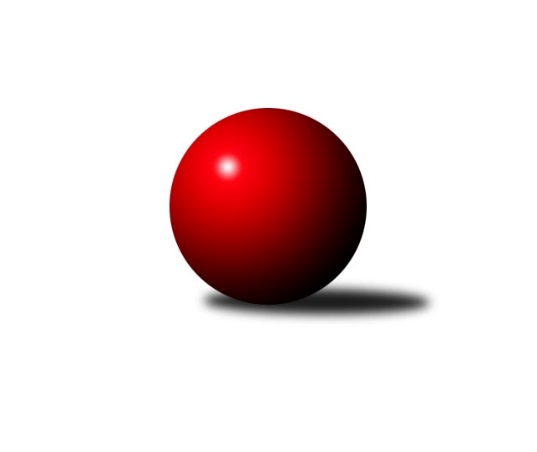 Č.1Ročník 2022/2023	24.5.2024 Západočeská divize 2022/2023Statistika 1. kolaTabulka družstev:		družstvo	záp	výh	rem	proh	skore	sety	průměr	body	plné	dorážka	chyby	1.	TJ Lomnice B	1	1	0	0	16 : 0 	(7.0 : 5.0)	2679	2	1838	841	26	2.	Kuželky Ji.Hazlov B	1	1	0	0	14 : 2 	(1.0 : 1.0)	2565	2	1780	785	40	3.	Loko Cheb B	1	1	0	0	12 : 4 	(4.0 : 2.0)	2692	2	1826	866	24	4.	Kuželky Holýšov B	1	1	0	0	12 : 4 	(9.5 : 2.5)	2573	2	1770	803	34	5.	TJ Jáchymov	1	1	0	0	12 : 4 	(2.0 : 0.0)	2543	2	1749	794	31	6.	TJ Sokol Zahořany	1	0	1	0	8 : 8 	(6.0 : 6.0)	2656	1	1797	859	24	7.	TJ Sokol Útvina	1	0	1	0	8 : 8 	(6.0 : 6.0)	2600	1	1779	821	37	8.	Slovan K.Vary B	1	0	0	1	4 : 12 	(2.0 : 4.0)	2622	0	1815	807	39	9.	TJ Dobřany	1	0	0	1	4 : 12 	(2.5 : 9.5)	2527	0	1765	762	34	10.	Baník Stříbro	1	0	0	1	4 : 12 	(0.0 : 2.0)	2461	0	1683	778	44	11.	Loko Cheb A	1	0	0	1	2 : 14 	(1.0 : 1.0)	2473	0	1731	742	44	12.	TJ Havlovice	1	0	0	1	0 : 16 	(5.0 : 7.0)	2483	0	1735	748	32Tabulka doma:		družstvo	záp	výh	rem	proh	skore	sety	průměr	body	maximum	minimum	1.	Kuželky Ji.Hazlov B	1	1	0	0	14 : 2 	(1.0 : 1.0)	2565	2	2565	2565	2.	Loko Cheb B	1	1	0	0	12 : 4 	(4.0 : 2.0)	2692	2	2692	2692	3.	TJ Jáchymov	1	1	0	0	12 : 4 	(2.0 : 0.0)	2543	2	2543	2543	4.	TJ Sokol Zahořany	1	0	1	0	8 : 8 	(6.0 : 6.0)	2656	1	2656	2656	5.	Kuželky Holýšov B	0	0	0	0	0 : 0 	(0.0 : 0.0)	0	0	0	0	6.	Slovan K.Vary B	0	0	0	0	0 : 0 	(0.0 : 0.0)	0	0	0	0	7.	TJ Sokol Útvina	0	0	0	0	0 : 0 	(0.0 : 0.0)	0	0	0	0	8.	Loko Cheb A	0	0	0	0	0 : 0 	(0.0 : 0.0)	0	0	0	0	9.	TJ Lomnice B	0	0	0	0	0 : 0 	(0.0 : 0.0)	0	0	0	0	10.	Baník Stříbro	0	0	0	0	0 : 0 	(0.0 : 0.0)	0	0	0	0	11.	TJ Dobřany	1	0	0	1	4 : 12 	(2.5 : 9.5)	2527	0	2527	2527	12.	TJ Havlovice	1	0	0	1	0 : 16 	(5.0 : 7.0)	2483	0	2483	2483Tabulka venku:		družstvo	záp	výh	rem	proh	skore	sety	průměr	body	maximum	minimum	1.	TJ Lomnice B	1	1	0	0	16 : 0 	(7.0 : 5.0)	2679	2	2679	2679	2.	Kuželky Holýšov B	1	1	0	0	12 : 4 	(9.5 : 2.5)	2573	2	2573	2573	3.	TJ Sokol Útvina	1	0	1	0	8 : 8 	(6.0 : 6.0)	2600	1	2600	2600	4.	TJ Sokol Zahořany	0	0	0	0	0 : 0 	(0.0 : 0.0)	0	0	0	0	5.	Kuželky Ji.Hazlov B	0	0	0	0	0 : 0 	(0.0 : 0.0)	0	0	0	0	6.	Loko Cheb B	0	0	0	0	0 : 0 	(0.0 : 0.0)	0	0	0	0	7.	TJ Dobřany	0	0	0	0	0 : 0 	(0.0 : 0.0)	0	0	0	0	8.	TJ Havlovice	0	0	0	0	0 : 0 	(0.0 : 0.0)	0	0	0	0	9.	TJ Jáchymov	0	0	0	0	0 : 0 	(0.0 : 0.0)	0	0	0	0	10.	Slovan K.Vary B	1	0	0	1	4 : 12 	(2.0 : 4.0)	2622	0	2622	2622	11.	Baník Stříbro	1	0	0	1	4 : 12 	(0.0 : 2.0)	2461	0	2461	2461	12.	Loko Cheb A	1	0	0	1	2 : 14 	(1.0 : 1.0)	2473	0	2473	2473Tabulka podzimní části:		družstvo	záp	výh	rem	proh	skore	sety	průměr	body	doma	venku	1.	TJ Lomnice B	1	1	0	0	16 : 0 	(7.0 : 5.0)	2679	2 	0 	0 	0 	1 	0 	0	2.	Kuželky Ji.Hazlov B	1	1	0	0	14 : 2 	(1.0 : 1.0)	2565	2 	1 	0 	0 	0 	0 	0	3.	Loko Cheb B	1	1	0	0	12 : 4 	(4.0 : 2.0)	2692	2 	1 	0 	0 	0 	0 	0	4.	Kuželky Holýšov B	1	1	0	0	12 : 4 	(9.5 : 2.5)	2573	2 	0 	0 	0 	1 	0 	0	5.	TJ Jáchymov	1	1	0	0	12 : 4 	(2.0 : 0.0)	2543	2 	1 	0 	0 	0 	0 	0	6.	TJ Sokol Zahořany	1	0	1	0	8 : 8 	(6.0 : 6.0)	2656	1 	0 	1 	0 	0 	0 	0	7.	TJ Sokol Útvina	1	0	1	0	8 : 8 	(6.0 : 6.0)	2600	1 	0 	0 	0 	0 	1 	0	8.	Slovan K.Vary B	1	0	0	1	4 : 12 	(2.0 : 4.0)	2622	0 	0 	0 	0 	0 	0 	1	9.	TJ Dobřany	1	0	0	1	4 : 12 	(2.5 : 9.5)	2527	0 	0 	0 	1 	0 	0 	0	10.	Baník Stříbro	1	0	0	1	4 : 12 	(0.0 : 2.0)	2461	0 	0 	0 	0 	0 	0 	1	11.	Loko Cheb A	1	0	0	1	2 : 14 	(1.0 : 1.0)	2473	0 	0 	0 	0 	0 	0 	1	12.	TJ Havlovice	1	0	0	1	0 : 16 	(5.0 : 7.0)	2483	0 	0 	0 	1 	0 	0 	0Tabulka jarní části:		družstvo	záp	výh	rem	proh	skore	sety	průměr	body	doma	venku	1.	Kuželky Ji.Hazlov B	0	0	0	0	0 : 0 	(0.0 : 0.0)	0	0 	0 	0 	0 	0 	0 	0 	2.	Slovan K.Vary B	0	0	0	0	0 : 0 	(0.0 : 0.0)	0	0 	0 	0 	0 	0 	0 	0 	3.	Kuželky Holýšov B	0	0	0	0	0 : 0 	(0.0 : 0.0)	0	0 	0 	0 	0 	0 	0 	0 	4.	TJ Sokol Zahořany	0	0	0	0	0 : 0 	(0.0 : 0.0)	0	0 	0 	0 	0 	0 	0 	0 	5.	TJ Sokol Útvina	0	0	0	0	0 : 0 	(0.0 : 0.0)	0	0 	0 	0 	0 	0 	0 	0 	6.	Loko Cheb A	0	0	0	0	0 : 0 	(0.0 : 0.0)	0	0 	0 	0 	0 	0 	0 	0 	7.	Loko Cheb B	0	0	0	0	0 : 0 	(0.0 : 0.0)	0	0 	0 	0 	0 	0 	0 	0 	8.	TJ Dobřany	0	0	0	0	0 : 0 	(0.0 : 0.0)	0	0 	0 	0 	0 	0 	0 	0 	9.	TJ Havlovice	0	0	0	0	0 : 0 	(0.0 : 0.0)	0	0 	0 	0 	0 	0 	0 	0 	10.	TJ Lomnice B	0	0	0	0	0 : 0 	(0.0 : 0.0)	0	0 	0 	0 	0 	0 	0 	0 	11.	TJ Jáchymov	0	0	0	0	0 : 0 	(0.0 : 0.0)	0	0 	0 	0 	0 	0 	0 	0 	12.	Baník Stříbro	0	0	0	0	0 : 0 	(0.0 : 0.0)	0	0 	0 	0 	0 	0 	0 	0 Zisk bodů pro družstvo:		jméno hráče	družstvo	body	zápasy	v %	dílčí body	sety	v %	1.	Jan Kříž 	TJ Sokol Útvina 	2	/	1	(100%)		/		(%)	2.	Petr Ježek 	Kuželky Holýšov B 	2	/	1	(100%)		/		(%)	3.	Tomáš Benda 	TJ Sokol Zahořany  	2	/	1	(100%)		/		(%)	4.	Hubert Guba 	TJ Lomnice B 	2	/	1	(100%)		/		(%)	5.	Petr Rajlich 	Loko Cheb B  	2	/	1	(100%)		/		(%)	6.	Johannes Luster 	Slovan K.Vary B 	2	/	1	(100%)		/		(%)	7.	Martin Kuchař 	TJ Jáchymov 	2	/	1	(100%)		/		(%)	8.	Jan Myslík 	Kuželky Holýšov B 	2	/	1	(100%)		/		(%)	9.	Daniel Šeterle 	Kuželky Holýšov B 	2	/	1	(100%)		/		(%)	10.	Dagmar Rajlichová 	Loko Cheb B  	2	/	1	(100%)		/		(%)	11.	Jan Laksar 	Kuželky Holýšov B 	2	/	1	(100%)		/		(%)	12.	Zuzana Kožíšková 	TJ Lomnice B 	2	/	1	(100%)		/		(%)	13.	Pavel Přerost 	TJ Lomnice B 	2	/	1	(100%)		/		(%)	14.	Rudolf Štěpanovský 	TJ Lomnice B 	2	/	1	(100%)		/		(%)	15.	Jiří Zenefels 	TJ Sokol Zahořany  	2	/	1	(100%)		/		(%)	16.	Vlastimil Hlavatý 	TJ Sokol Útvina 	2	/	1	(100%)		/		(%)	17.	Jaroslav Dobiáš 	TJ Sokol Útvina 	2	/	1	(100%)		/		(%)	18.	Jiří Kubínek 	TJ Sokol Útvina 	2	/	1	(100%)		/		(%)	19.	Michael Wittwar 	Kuželky Ji.Hazlov B 	2	/	1	(100%)		/		(%)	20.	Lucie Vajdíková 	TJ Lomnice B 	2	/	1	(100%)		/		(%)	21.	Jiří Guba 	TJ Lomnice B 	2	/	1	(100%)		/		(%)	22.	Josef Dvořák 	TJ Dobřany 	2	/	1	(100%)		/		(%)	23.	Michal Lohr 	TJ Dobřany 	2	/	1	(100%)		/		(%)	24.	Pavel Repčík 	Kuželky Ji.Hazlov B 	2	/	1	(100%)		/		(%)	25.	Irena Živná 	TJ Jáchymov 	2	/	1	(100%)		/		(%)	26.	Jiří Šrek 	TJ Jáchymov 	2	/	1	(100%)		/		(%)	27.	Petr Haken 	Kuželky Ji.Hazlov B 	2	/	1	(100%)		/		(%)	28.	Jana Komancová 	Kuželky Ji.Hazlov B 	2	/	1	(100%)		/		(%)	29.	Jakub Růžička 	Loko Cheb B  	2	/	1	(100%)		/		(%)	30.	Marcel Toužimský 	Slovan K.Vary B 	2	/	1	(100%)		/		(%)	31.	Miroslav Pivoňka 	Loko Cheb B  	2	/	1	(100%)		/		(%)	32.	Miroslav Vlček 	TJ Jáchymov 	2	/	1	(100%)		/		(%)	33.	František Douša 	Loko Cheb A  	2	/	1	(100%)		/		(%)	34.	Jan Čech 	Baník Stříbro 	2	/	1	(100%)		/		(%)	35.	Pavel Bránický 	Kuželky Ji.Hazlov B 	2	/	1	(100%)		/		(%)	36.	Jan Vacikar 	Baník Stříbro 	2	/	1	(100%)		/		(%)	37.	Václav Kříž ml.	TJ Sokol Útvina 	0	/	1	(0%)		/		(%)	38.	Jiří Rádl 	TJ Havlovice  	0	/	1	(0%)		/		(%)	39.	Petr Ziegler 	TJ Havlovice  	0	/	1	(0%)		/		(%)	40.	Petra Vařechová 	TJ Sokol Zahořany  	0	/	1	(0%)		/		(%)	41.	Jaroslav Kutil 	TJ Sokol Zahořany  	0	/	1	(0%)		/		(%)	42.	Josef Vdovec 	Kuželky Holýšov B 	0	/	1	(0%)		/		(%)	43.	Radek Kutil 	TJ Sokol Zahořany  	0	/	1	(0%)		/		(%)	44.	Jakub Janouch 	Kuželky Holýšov B 	0	/	1	(0%)		/		(%)	45.	Ivana Lukášová 	TJ Havlovice  	0	/	1	(0%)		/		(%)	46.	Pavel Pivoňka 	TJ Havlovice  	0	/	1	(0%)		/		(%)	47.	Miroslav Lukáš 	TJ Havlovice  	0	/	1	(0%)		/		(%)	48.	Jan Adam 	Loko Cheb A  	0	/	1	(0%)		/		(%)	49.	Petr Kučera 	TJ Dobřany 	0	/	1	(0%)		/		(%)	50.	Bernard Vraniak 	Baník Stříbro 	0	/	1	(0%)		/		(%)	51.	Jiří Jaroš 	Loko Cheb B  	0	/	1	(0%)		/		(%)	52.	Tomáš Beck ml.	Slovan K.Vary B 	0	/	1	(0%)		/		(%)	53.	Václav Loukotka 	Baník Stříbro 	0	/	1	(0%)		/		(%)	54.	Dana Blaslová 	TJ Jáchymov 	0	/	1	(0%)		/		(%)	55.	Stanislav Pelc 	TJ Jáchymov 	0	/	1	(0%)		/		(%)	56.	Pavel Basl 	Baník Stříbro 	0	/	1	(0%)		/		(%)	57.	Hana Berkovcová 	Loko Cheb A  	0	/	1	(0%)		/		(%)	58.	Zdeněk Eichler 	Loko Cheb A  	0	/	1	(0%)		/		(%)	59.	Pavel Schubert 	Loko Cheb A  	0	/	1	(0%)		/		(%)	60.	Ladislav Lipták 	Loko Cheb A  	0	/	1	(0%)		/		(%)	61.	Kamil Bláha 	Kuželky Ji.Hazlov B 	0	/	1	(0%)		/		(%)	62.	Petr Beseda 	Slovan K.Vary B 	0	/	1	(0%)		/		(%)	63.	Vojtěch Kořan 	TJ Dobřany 	0	/	1	(0%)		/		(%)	64.	Marek Smetana 	TJ Dobřany 	0	/	1	(0%)		/		(%)	65.	Luboš Špís 	TJ Dobřany 	0	/	1	(0%)		/		(%)	66.	Eva Nováčková 	Loko Cheb B  	0	/	1	(0%)		/		(%)	67.	Tomáš Vrba 	TJ Havlovice  	0	/	1	(0%)		/		(%)	68.	Vladimír Šraga 	Baník Stříbro 	0	/	1	(0%)		/		(%)	69.	Anna Löffelmannová 	TJ Sokol Zahořany  	0	/	1	(0%)		/		(%)	70.	Stanislav Veselý 	TJ Sokol Útvina 	0	/	1	(0%)		/		(%)	71.	Lukáš Holý 	Slovan K.Vary B 	0	/	1	(0%)		/		(%)	72.	Daniela Stašová 	Slovan K.Vary B 	0	/	1	(0%)		/		(%)Průměry na kuželnách:		kuželna	průměr	plné	dorážka	chyby	výkon na hráče	1.	Lokomotiva Cheb, 1-2	2657	1820	836	31.5	(442.8)	2.	TJ Sokol Zahořany, 1-2	2628	1788	840	30.5	(438.0)	3.	Havlovice, 1-2	2581	1786	794	29.0	(430.2)	4.	TJ Dobřany, 1-2	2550	1767	782	34.0	(425.0)	5.	Hazlov, 1-4	2519	1755	763	42.0	(419.8)	6.	Jáchymov, 1-2	2502	1716	786	37.5	(417.0)Nejlepší výkony na kuželnách:Lokomotiva Cheb, 1-2Loko Cheb B 	2692	1. kolo	Petr Rajlich 	Loko Cheb B 	498	1. koloSlovan K.Vary B	2622	1. kolo	Dagmar Rajlichová 	Loko Cheb B 	473	1. kolo		. kolo	Marcel Toužimský 	Slovan K.Vary B	464	1. kolo		. kolo	Johannes Luster 	Slovan K.Vary B	463	1. kolo		. kolo	Jakub Růžička 	Loko Cheb B 	460	1. kolo		. kolo	Jiří Jaroš 	Loko Cheb B 	452	1. kolo		. kolo	Lukáš Holý 	Slovan K.Vary B	437	1. kolo		. kolo	Daniela Stašová 	Slovan K.Vary B	436	1. kolo		. kolo	Petr Beseda 	Slovan K.Vary B	422	1. kolo		. kolo	Miroslav Pivoňka 	Loko Cheb B 	414	1. koloTJ Sokol Zahořany, 1-2TJ Sokol Zahořany 	2656	1. kolo	Tomáš Benda 	TJ Sokol Zahořany 	465	1. koloTJ Sokol Útvina	2600	1. kolo	Jan Kříž 	TJ Sokol Útvina	458	1. kolo		. kolo	Jiří Zenefels 	TJ Sokol Zahořany 	454	1. kolo		. kolo	Jiří Kubínek 	TJ Sokol Útvina	448	1. kolo		. kolo	Vlastimil Hlavatý 	TJ Sokol Útvina	445	1. kolo		. kolo	Petra Vařechová 	TJ Sokol Zahořany 	443	1. kolo		. kolo	Anna Löffelmannová 	TJ Sokol Zahořany 	443	1. kolo		. kolo	Radek Kutil 	TJ Sokol Zahořany 	431	1. kolo		. kolo	Václav Kříž ml.	TJ Sokol Útvina	426	1. kolo		. kolo	Jaroslav Dobiáš 	TJ Sokol Útvina	424	1. koloHavlovice, 1-2TJ Lomnice B	2679	1. kolo	Lucie Vajdíková 	TJ Lomnice B	480	1. koloTJ Havlovice 	2483	1. kolo	Jiří Guba 	TJ Lomnice B	463	1. kolo		. kolo	Rudolf Štěpanovský 	TJ Lomnice B	447	1. kolo		. kolo	Ivana Lukášová 	TJ Havlovice 	446	1. kolo		. kolo	Zuzana Kožíšková 	TJ Lomnice B	436	1. kolo		. kolo	Hubert Guba 	TJ Lomnice B	433	1. kolo		. kolo	Pavel Pivoňka 	TJ Havlovice 	426	1. kolo		. kolo	Pavel Přerost 	TJ Lomnice B	420	1. kolo		. kolo	Jiří Rádl 	TJ Havlovice 	415	1. kolo		. kolo	Miroslav Lukáš 	TJ Havlovice 	411	1. koloTJ Dobřany, 1-2Kuželky Holýšov B	2573	1. kolo	Jan Laksar 	Kuželky Holýšov B	458	1. koloTJ Dobřany	2527	1. kolo	Petr Kučera 	TJ Dobřany	446	1. kolo		. kolo	Michal Lohr 	TJ Dobřany	445	1. kolo		. kolo	Daniel Šeterle 	Kuželky Holýšov B	443	1. kolo		. kolo	Josef Vdovec 	Kuželky Holýšov B	441	1. kolo		. kolo	Jan Myslík 	Kuželky Holýšov B	429	1. kolo		. kolo	Vojtěch Kořan 	TJ Dobřany	424	1. kolo		. kolo	Josef Dvořák 	TJ Dobřany	420	1. kolo		. kolo	Luboš Špís 	TJ Dobřany	409	1. kolo		. kolo	Jakub Janouch 	Kuželky Holýšov B	406	1. koloHazlov, 1-4Kuželky Ji.Hazlov B	2565	1. kolo	Petr Haken 	Kuželky Ji.Hazlov B	468	1. koloLoko Cheb A 	2473	1. kolo	Jana Komancová 	Kuželky Ji.Hazlov B	444	1. kolo		. kolo	Ladislav Lipták 	Loko Cheb A 	443	1. kolo		. kolo	Hana Berkovcová 	Loko Cheb A 	427	1. kolo		. kolo	František Douša 	Loko Cheb A 	426	1. kolo		. kolo	Pavel Bránický 	Kuželky Ji.Hazlov B	425	1. kolo		. kolo	Kamil Bláha 	Kuželky Ji.Hazlov B	423	1. kolo		. kolo	Zdeněk Eichler 	Loko Cheb A 	420	1. kolo		. kolo	Pavel Repčík 	Kuželky Ji.Hazlov B	406	1. kolo		. kolo	Michael Wittwar 	Kuželky Ji.Hazlov B	399	1. koloJáchymov, 1-2TJ Jáchymov	2543	1. kolo	Irena Živná 	TJ Jáchymov	481	1. koloBaník Stříbro	2461	1. kolo	Miroslav Vlček 	TJ Jáchymov	444	1. kolo		. kolo	Jan Čech 	Baník Stříbro	428	1. kolo		. kolo	Jan Vacikar 	Baník Stříbro	425	1. kolo		. kolo	Martin Kuchař 	TJ Jáchymov	421	1. kolo		. kolo	Pavel Basl 	Baník Stříbro	420	1. kolo		. kolo	Dana Blaslová 	TJ Jáchymov	412	1. kolo		. kolo	Jiří Šrek 	TJ Jáchymov	405	1. kolo		. kolo	Václav Loukotka 	Baník Stříbro	403	1. kolo		. kolo	Vladimír Šraga 	Baník Stříbro	400	1. koloČetnost výsledků:	8.0 : 8.0	1x	4.0 : 12.0	1x	14.0 : 2.0	1x	12.0 : 4.0	2x	0.0 : 16.0	1x